Butterscotch Refrigerator Cookies 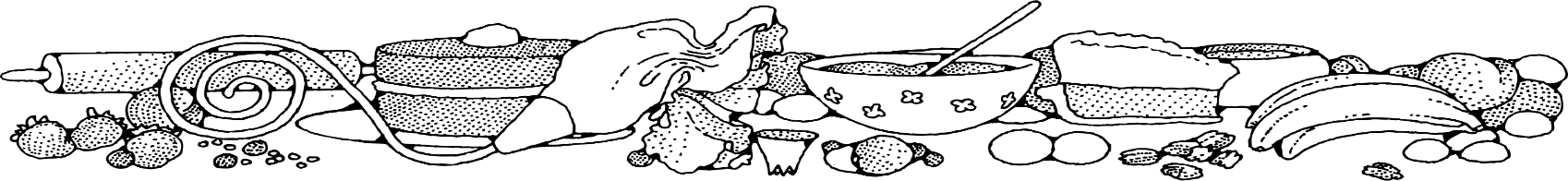 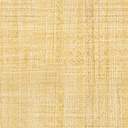 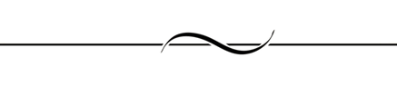 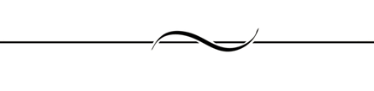 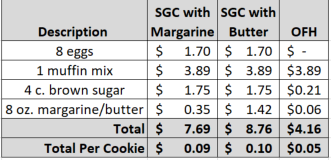 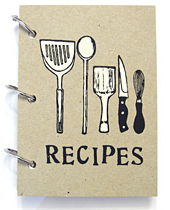 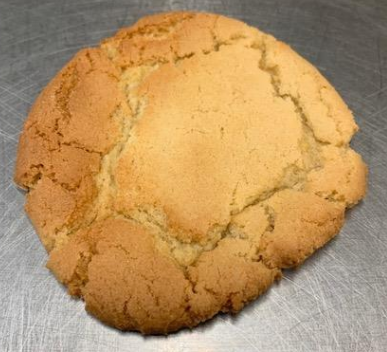 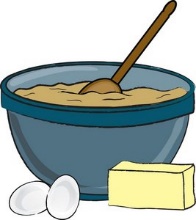 